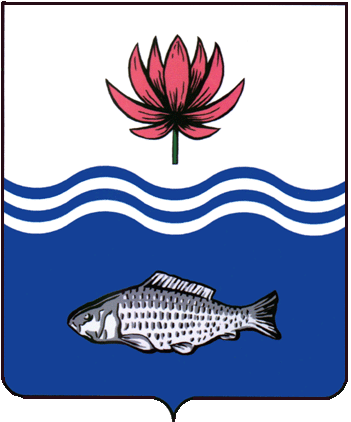 АДМИНИСТРАЦИЯ МО «ВОЛОДАРСКИЙ РАЙОН»АСТРАХАНСКОЙ ОБЛАСТИПОСТАНОВЛЕНИЕО внесении изменений в постановлениеадминистрации МО «Володарский район»Астраханской области от 22.02.2011 г. № 335«Об утверждении схемы расположенияземельного участка на кадастровом планетерритории, расположенного по адресу:Астраханская область, Володарский район, с. Сизый Бугор, ул. Нариманова, 254»В связи с обращением Салыховой Нурслу Азаматовны, а также с изменением координат характерных точек земельного участка с кадастровым номером 30:02:160401:1496, в целях приведения документов землепользования в соответствие с действующим законодательством Российской Федерации, администрация МО «Володарский район»ПОСТАНОВЛЯЕТ:1.Дополнить пункт 1 постановления администрации МО «Володарский район» Астраханской области от 22.02.2011 г. № 335 «Об утверждении схемы расположения земельного участка на кадастровом плане территории, расположенного по адресу: Астраханская область, Володарский район,                                       с. Сизый Бугор, ул. Нариманова, 254» следующего содержания:«Сведения о координатах характерных точках границы уточняемого земельного участка:-	«н1» - значение Х:405341,13; значение Y:2257368,13;-	«н2» - значение Х:405335,38; значение Y:2257380,76;-	«н3» - значение Х:405305,69; значение Y:2257367,2;-	«н4» - значение Х:405302,46; значение Y:2257365,7;-	«н5» - значение Х:405310,32; значение Y:2257350,13;-	«н1» - значение Х:405341,13; значение Y:2257368,13, далее по тексту.2.Данное постановление считать неотъемлемой частью постановления администрации МО «Володарский район» Астраханской области от 22.02.2011 г. № 335 «Об утверждении схемы расположения земельного участка на кадастровом плане территории, расположенного по адресу: Астраханская область, Володарский район, с. Сизый Бугор, ул. Нариманова, 254».3.Салыховой Нурслу Азаматовне внести соответствующие изменения в документацию на земельный участок в филиале ФГУБ «ФКП Росреестра» по Астраханской области.4.Настоящее постановление вступает в силу с момента его подписания.5.Контроль за исполнением настоящего постановления оставляю за собой.И.о. заместителя главыпо оперативной работе 						Р.Т.Мухамбетовот 08.10.2020 г.N 1181